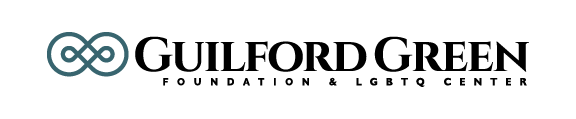 THE PEARL BERLIN SCHOLARSHIP:The Pearl Berlin Scholarship honors Berlin and her lifetime of work as a fearless advocate for LGBTQ rights, marriage equality, and education. The scholarship is dedicated to celebrating and supporting continuing education for gay, lesbian, bisexual, transgender, queer, and allied students who exhibit courage and leadership in their schools and communities. The scholarship(s) are awarded in the spring to graduating, college-bound seniors who have demonstrated leadership in the LGBTQ community.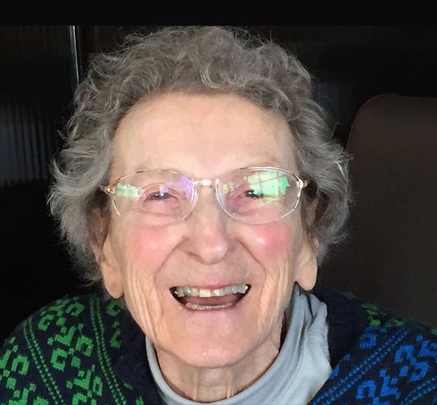 The scholarship is funded by individual donations to the Pearl Berlin Scholarship fund and Guilford Green Foundation.  2023 SCHOLARSHIP INFORMATION:The Pearl Berlin Scholarship is awarded in amounts up to $3,000. Multiple scholarships up to $1,000 OR a single scholarship up to $3,000 will be awarded each spring. The number of scholarships and the amount of individual scholarships will be determined by the scholarship committee and based on the quality and quantity of applicants. The scholarship must be used toward educational expenses including tuition, fees, on-campus housing or books at an accredited institution of higher education. Awards will be distributed to the recipient's school upon receipt of a letter of acceptance and verification of enrollment and must be expended in-full for the academic year it is awarded.Applicants or potential applicants may email questions to info@ggfnc.org. ELIGIBILITY:Eligible applicants:Must be a resident of Guilford, Forsyth, Rockingham, Randolph or Alamance County, North Carolina.Must be a graduating high school senior entering an accredited institution of higher education in the fall.Must be a self-identified lesbian, gay, bisexual, transgender, queer or straight ally.Must have demonstrated service, or a desire to serve, the LGBTQ community.TIMELINE:Application Open Date: January 18, 2023Application Due Date: February 24, 2023, 11:59pm Eastern Standard TimeAward Notification Date: March 3, 2023Note that applicants will be notified by emailRecipients will be asked to attend the Guilford Green Foundation Gala on March 18th 2023 with their parents, to accept the scholarshipREQUIREMENTS: You must submit your application and supporting documents via email to info@ggfnc.org . You will receive a confirmation email that your application has been received.Your application and required materials must be received by February 24, 2023, 11:59pm.You must include a copy of your high school or GED transcript (an unofficial copy will be accepted) You must have one letter of reference from a non-family member. Reference letters can mailed or emailed directly to Guilford Green Foundation. Emailed letters should include Attn: Pearl Berlin Scholarship Committee in the subject line.  You must submit a signed and completed release form (form is included in the application packet). A parent or guardian must sign if you are under 18 years of age.Contact us with Questions at:Guilford Green Foundation121 N. Greene StreetGreensboro, NC  27401info@ggfnc.org336-790-8419Thank you for your interest and good luck! – The Pearl Berlin Scholarship Committee Pearl Berlin Scholarship Application  Before completing this form, please read the attached letter to ensure that you meet the eligibility requirements and can agree to the conditions of this award. GENERAL INFORMATION ____________________________________________________________________________________Name____________________________________________________________________________________Physical Address 	City, State, Zip_____________________________________________________________________________________  Mailing Address (if different) 						City, State, Zip _____________________________________________________________________________________Phone number(s) _____________________________________________________________________________________	  E-mail Address ______________________________________________________________________________________Date of Birth Are we permitted to leave a message referencing The Pearl Berlin Scholarship, Guilford Green Foundation & LGBTQ Center, or its purpose? (If NO, we will contact you via the email address provided.)___YES ___ NOHow do you identify yourself? ___Lesbian ___Gay ___Bisexual ___Transgender ___Queer (includes non-binary) ___Straight AllyName and location of school you currently attend:________________________________________________________________________________________   	  Name of High School  ________________________________________________________________________________________   	  City, State of High School ________________________________________________________________________________________   	  Expected Graduation Date Name and location of school(s) you plan to attend: ___________________________________________________________________________________________School 		City 	State ___________________________________________________________________________________________ School 		City 	State  ___________________________________________________________________________________________   School 										City 		State  	 	 What is your college admission status?____Planning on applying 	____Applied and waiting for response	____Accepted for admission How did you hear about the Pearl Berlin scholarship?  ________________________________________________________________________________________   ________________________________________________________________________________________   	 ________________________________________________________________________________________  COMMUNITY INVOLVEMENT Major(s) intended major(s) or area of studies:  	 ________________________________________________________________________________________   	 ________________________________________________________________________________________   	 ________________________________________________________________________________________  Please list any awards, honors or recognitions you have received from your school or community. ________________________________________________________________________________________  ________________________________________________________________________________________  ________________________________________________________________________________________  Please list involvements or leadership roles you have had with clubs or extracurricular activities:  	 ________________________________________________________________________________________  ________________________________________________________________________________________  ________________________________________________________________________________________  ESSAY  Your essay should be between 500-1000 words, typed and should integrate answers to the following. Submit your essay as a separate document in addition to the completed application and required forms. How has being an LGBT student or an LGBT ally impacted your life?  How have your experiences molded who you are today?  What have you done and what will you do to improve the LGBT community? CERTIFICATION I certify that the information contained in this application is true.  	 ________________________________________________________________________________________   	  Applicant’s Signature 	Date Checklist for documents to enclose with application: RELEASE FORMIndicate “Grant” or Do Not Grant” in each line and sign. Please be assured that whether you grant or deny these permissions It WILL NOT affect the outcome of your application.  	 _____________________________________________________________________________________ 	  Applicant’s Signature 	Date  	 _____________________________________________________________________________________ 	  Printed Name 	 Please indicate as appropriate and initial by each *If you are under 18 years of age your parent/guardian must sign approving your above responses. *If you do not grant one or more the above permissions, please tell us why permission is not granted. 	 ________________________________________________________________________________________   	  Parent/Guardian Signature 	Date  	 ________________________________________________________________________________________   	  Printed Name 	Relationship REFERENCE LETTERStudent: Please give a copy of this page to each of your references You have been given as a reference by _______________________________________. 	 	Student Name 	 		____________________________________________________________________________________Reference Name (print) 	  	 ____________________________________________________________________________________  Address 	City, State, Zip  	 ____________________________________________________________________________________    E-mail Address 	Phone Number How long have you known this student? _________________________________________________________________________________  What is your relationship with this student? (teacher, advisor, minister, school counselor, etc.) _________________________________________________________________________________  The Pearl Berlin Scholarship is dedicated to celebrating and supporting continuing education for gay, lesbian, bisexual, transgender, queer, and allied students who exhibit courage and leadership in their schools and communities. Would you recommend this student for the Pearl Berlin Scholarship and why?  (Please use a separate sheet of paper if necessary.) 	 _____________________________________________________________________________________ 	   Signature 	Date Please return the completed reference form by email to info@ggfnc.org, in a sealed envelope to student or mail directly to: Guilford Green Foundation121 N. Greene StreetGreensboro, NC  27401	  ___This completed application 	___Unofficial high school transcript ___Essay 	   ___One letter of recommendation (must be submitted in sealed envelopes) ___Release form Yes No Initial I grant to Guilford Green Foundation permission to approach my school regarding recognition of my scholarship award. I grant to Guilford Green Foundation permission to publish an announcement of my scholarship award on social media and in the local news media. I grant to Guilford Green Foundation permission to use my photograph in their publicity releases about my scholarship award. I grant to Guilford Green Foundation permission to include my picture and bio in their newsletter or on their website. 